Area and Circumference of CircleSolutions for the assessment Area and Circumference of CircleName :Class :Date :Mark :/12%1) Name the labelled parts of the circle below.

Choose from the following words: segment, sector, chord, circumference, centre, radius, diameter, arc[1]  2) Estimate the area of the circle by counting unit squares

      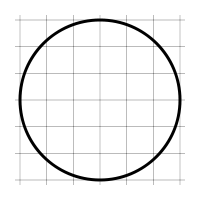 [1]  3) Find the area of the circle pictured below, rounding your answer to 3 significant figures






     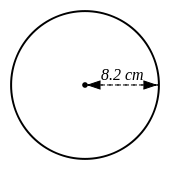 [1]  4) Find the area of the circle pictured below, rounding your answer to 3 significant figures






     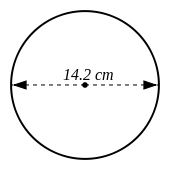 [1]  5) The circumference of a circle is 8.1 cm. Find the area of the circle, rounding your answer to 3 significant figures.

      [1]  6) The area of a circle is 3.4  . Find the circumference of the circle, rounding your answer to 3 significant figures.

      [1]  7) Find the radius of a circle which has an area of 5.9  



     [1]  8) Find the diameter of a circle which has an area of 35  



     [1]  9) Find the circumference of the circle pictured below, rounding your answer to 3 significant figures






     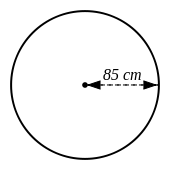 [1]  10) Find the circumference of the circle pictured below, rounding your answer to 3 significant figures






     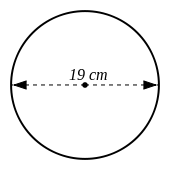 [1]  11) Find the radius of a circle, where the circumference is: 

      8.5 cm[1]  12) Find the diameter of a circle, where the circumference is: 

      3.6 cm[1]  1) 1 = diameter, 2 = circumference, 3 = chord, 4 = sector
5 = segment, 6 = arc, 7 = centre, 8 = radius2) Area = 28  3) Area = 211  4) Area = 158  5) Area = 5.22  6) Circumference = 6.54 cm7) Radius = 1.37 cm8) Diameter = 6.68 cm9) Circumference = 534 cm10) Circumference = 59.7 cm11) Radius = 1.35 cm12) Diameter = 1.15 cm